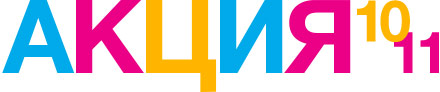 1ТЫ ВЫПОЛНИЛА условия акции при размещении единовременного заказана сайте avon.byв период с 10 по 30 июля2ВЫБЕРИ Комплимент**в период с 7 по 20 августаВЫБИРАЙ СВОИ КОМПЛИМЕНТЫ СОГЛАСНО УСЛОВИЯМ АКЦИИ :При заказе на сумму 157 300 бел.рубвключая 3 геля для душа Senses:ВЫБИРАЙ ОДИН ИЗ КОМПЛИМЕНТОВ:код 365-39Компактная пудра «Безупречность», оттенок Светлая, 10 г;код 320-38Набор: Средство для умывания, 150 мл + Гель для бритья, 100 млсерии «Мягкий уход»;код 345-00Гель-крем для лица «Карибские каникулы», 75 мл.При заказе на сумму 314 600 бел.рубвключая 6 гелей для душа Senses:ВЫБИРАЙ ОДИН ИЗ КОМПЛИМЕНТОВ:код 494-05Набор: Компактная пудра «Безупречность», оттенок Светлая,10 г + Тушь для ресниц «Дерзкий взгляд», оттенок Черная, 10 мл;код 494-03Туалетная вода Elite Gentleman Untailored, 75 мл;код 459-42Парфюмерная вода Parisian Chic, 50 мл.При заказе на сумму 629 200 бел.рубвключая 12 гелей для душа Senses:ВЫБИРАЙ ОДИН ИЗ КОМПЛИМЕНТОВ:код 549-11Набор: Туалетная вода Christian Lacroix для Него, 75 мл+ Парфюмерная вода Christian Lacroix для Нее, 50мл;код 494-07Женская сумка «Андреа», размеры 27х38х11 см.